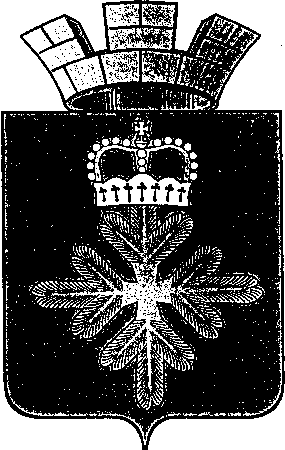 ПРОЕКТ РАСПОРЯЖЕНИЯАДМИНИСТРАЦИИ ГОРОДСКОГО ОКРУГА ПЕЛЫМВ целях организации деятельности администрации городского округа Пелым, в соответствии с регламентом работы администрации городского округа Пелым, планом работы администрации городского округа Пелым на 2017 год:Утвердить план работы администрации городского округа Пелым на февраль 2017 года (далее – План работы) согласно приложению.Поручить специалисту I категории администрации городского округа Пелым (Волошко О.Ю.):на основании Плана работы сформировать календарный план-сетку работы администрации городского округа Пелым на февраль 2017 года;разместить План работы на официальном сайте городского округа Пелым в информационно-телекоммуникационной сети «Интернет»;Контроль за исполнением настоящего распоряжения возложить на заместителя главы администрации городского округа Пелым А.А. Пелевину.Глава городского округа Пелым                                                          Ш.Т. АлиевУтвержден:распоряжением администрациигородского округа Пелымот 30.01.2017 № 18ПЛАН РАБОТЫадминистрации городского округа Пелымна февраль 2017 годаИсп: О.Ю. Волошко 8(34386)45- 8-91от 30.01.2017 № 18п. ПелымО плане работы администрации городского округа Пелымна февраль 2017 годаДатаВремяМероприятиеМестоОтветственныйв течение месяцаРейды по выявлению административных правонарушений п. Пелым Тихонова И.А. Султанова К.С. Смирнова Е.В.Иванов Ю.А.Твердохлеб О.В.в течение месяцаЗаседание постоянных депутатских комиссий (4 комиссии)зал заседаний Думы ГО ПелымВолошко О.Ю. 01.02.2017- 11.02.2017Спортивные мероприятия «Декада лыжного спорта»учреждения и предприятия ГО ПелымСорокина О.В.02.02.201709:30 Оперативное совещание с руководителями учреждений образования, культурыкаб. № 7Пелевина А.А. Сорокина О.В.04.02.2017в течение дняПоздравление Габдуллиной Г.Г. с юбилеем(п. Пелым)АдресноСадртдинова Н.Г.06.02.201713:15Рабочее совещание сотрудниками  МКУ ГО «ИМЦ»отдел ОКСиДМСорокина О.В.06.02.201714:00Заседание жилищной комиссиикаб. № 3Тихонова И.А07.02.201715:00Заседания оргкомитетаМуниципального этапа Всероссийской лыжной гонки «Лыжня России- 2017»зал заседанийСорокина О.В.09.02.201609:30 Оперативное совещание с руководителями учреждений образования, культурыкаб. № 7Пелевина А.А. Сорокина О.В.09.02.201711:00Совещание с руководителями ОУ: подготовка и проведение репетиционных экзаменовотдел ОКСиДМПелевина АА09.02.201713:30Заседание комиссии по предотвращению незаконной заготовки и оборота древесины на территории городского  округа Пелымзал заседанийШрамкова Т.Н.09.02.201715:00Заседания судейской коллегии Муниципального этапа Всероссийской лыжной гонки «Лыжня России- 2017»отдел ОКСиДМСорокина О.В.10.02.201714:00Работа по дебиторской, кредиторской задолженностикаб. № 3Тихонова И.А10.02.201715:30Заседание рабочей группы по вопросу «Рассмотрение уменьшения арендной платы по договорам аренды с ФГУП «Почта России» каб. № 3Султанова К.С.11.02.2017в течение дняМуниципальный этап Всероссийской лыжной гонки «Лыжня России- 2017»лыжная трассаСорокина О.В.13.02.201713:15Рабочее совещание сотрудниками  МКУ ГО «ИМЦ»отдел ОКСиДМСорокина О.В.15.02.201714:00Заседание рабочей группы по вопросам взыскания задолженности с населения за коммунальные услугикаб. № 3Тихонова И.А.15.02.201715:00Заседание рабочей группы по вопросу «не своевременных выплат по договорам аренды »каб. № 3Султанова К.С.16.02.201709:30 Оперативное совещание с руководителями учреждений образования, культурыкаб. № 7Пелевина А.А. Сорокина О.В.16.02.201711:00Совещание по комплектованию  ДОУотдел  ОКСиДМСорокина О.В.Шабалин Н.Н.16.02.201715:00Совещание  «О проведении социально психологического тестирования обучающихся»отдел  ОКСиДМСорокина О.В.Шмелева Е.А.16.02.201715:00Совещание комиссии по профилактике правонарушенийзал заседаний ОКСиДМСадртдинова Н.Г16.02.201716:00Заседание комиссии по вопросам социальной реабилитации лиц, отбывших уголовное наказаниеЗал заседаний ОКСиДМСадртдинова Н.Г17.02.201716:30Заседание Думы городского округа Пелым зал заседаний (Дума)Волошко О.Ю.18.02.2017по согласованиюТурниры по шахматам «Защитники Отечества»шахматный клубДетский центрСорокина О.В.Шабалин Н.Н.19.02.2017по согласованиюТурнир по шахматам «Я и папы мы солдаты»шахматный клубДетский центрСорокина О.В.Шабалин Н.Н.20.02.201713:15Рабочее совещание сотрудниками  МКУ ГО «ИМЦ»отдел ОКСиДМСорокина О.В.21.02.201713:30Заседание комиссии по безопасности дорожного движениязал заседанийШрамкова Т.Н.22.02.2017по согласованиюВоенно - спортивные состязания 10-11 классов «Защитники Отечества»спортзал МКОУ СОШ № 1 п. ПелымСорокина О.В.Колодько С.Г.22.02.201711:00Видеоконференция по вопросам оплаты труда и легализации трудовых отношенийстудия видеоконференцииЯкимова Н.Н.22.02.201614:30Заседание комиссии по соблюдению требований к служебному поведению зал заседанийЕ.Ш. Абдуллаева23.02.2017в течение дняПоздравление Ошмариной Т.М. с юбилеем(п. Пелым)АдресноСадртдинова Н.Г.23.02.201711:00Заседание рабочей группы по продаже здания пекарни (МУП Хазар)каб. № 3Е.В. Смирнова27.02.201713:15Рабочее совещание сотрудниками  МКУ ГО «ИМЦ»отдел ОКСиДМСорокина О.В.27.02.201714:30Заседание комиссии по координации работы по противодействию коррупции при главе городского округа Пелым на территории городского округа Пелым зал заседаний Е.Ш. Абдуллаева28.02.201715:00Заседание антинаркотической комиссиизал заседанийОтдел ОКСиДМ Садртдинова Н.Г.28.02.201716:00Заседание комиссии по ВИЧ-профилактикезал заседанийОтдел ОКСиДМ Садртдинова Н.Г.